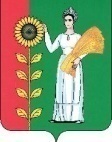 СОВЕТ  ДЕПУТАТОВСЕЛЬСКОГО  ПОСЕЛЕНИЯ  БОГОРОДИЦКИЙ  СЕЛЬСОВЕТ Добринского  муниципального  района Липецкой областиРоссийской Федерации                                                  40-я сессия VI-созываРЕШЕНИЕ19.06. 2023г                          ж.д.ст.Плавица	                    № 129-рсО  назначении публичных слушаний по проекту « О внесении изменений в Устав сельского поселения Богородицкий сельсовет Добринского муниципального района Липецкой области Российской Федерации»В соответствии со статьей 28 Федерального закона от 06.10.2003                               № 131-ФЗ «Об общих принципах организации местного самоуправления в Российской Федерации», руководствуясь Положением «О Порядке организации и проведения публичных слушаний в Добринском муниципальном районе»,  руководствуясь Уставом сельского поселения Богородицкий сельсовет Добринского муниципального района Липецкой области  Российской Федерации, Совет депутатов  сельского поселения Богородицкий сельсовет  РЕШИЛ:1.Назначить публичные слушания по проекту «О внесении изменений в Устав сельского поселения Богородицкий сельсовет Добринского муниципального района Липецкой области Российской Федерации»                                   на 19 июля 2023 года в 10.00 часов. Место проведения слушаний –администрации сельского поселения Богородицкий сельсовет, ж.д.ст.Плавица, ул.Строителей,142.Утвердить состав организационного комитета по подготовке и проведению публичных слушаний по проекту «О внесении изменений в Устав сельского поселения Богородицкий сельсовет Добринского муниципального района Липецкой области Российской Федерации » (приложение № 1).3.Поручить организационному комитету обнародовать информационное сообщение о проводимых публичных слушаниях (сведения об инициаторах проведения; время и место; проект изменений в  Устав сельского поселения Богородицкий сельсовет Добринского муниципального района Липецкой области Российской Федерации  ; сроки приема предложений; контактная информация оргкомитета)  (приложение №2)4.Установить срок подачи предложений и рекомендаций по проекту «О внесении изменений в Устав сельского поселения Богородицкий сельсовет Добринского муниципального района Липецкой области Российской Федерации» до 18 июля 2023года5.Настоящее решение вступает в силу со дня его официального обнародованию. Председатель Совета депутатовсельского поселенияБогородицкий сельсовет					              Н.А. Бахтина Приложение № 1 к решению Совета депутатов сельского поселения Богородицкий сельсовет от 19.06.2023 г. № 129-рсСОСТАВорганизационного комитета по подготовке и проведению публичных слушаний по проекту «О внесении изменений в Устав сельского поселения Богородицкий сельсовет Добринского муниципального района Липецкой области Российской Федерации »                                                                                              Проект     Измененияв Устав сельского поселения Богородицкий сельсоветДобринского муниципального района Липецкой областиРоссийской ФедерацииСтатья 1Внести в Устав сельского поселения Богородицкий сельсовет Добринского муниципального района Липецкой области Российской Федерации, принятый решением Совета депутатов сельского поселения Богородицкий сельсовет Добринского муниципального района Липецкой области Российской Федерации 17.07.2020г  №235-рс следующие изменения:1) статью 13 дополнить частью 1.1 следующего содержания:«1.1. Полномочия по решению вопросов сельского поселения в сфере подготовки и утверждения документов территориального планирования сельского поселения, установления порядка подготовки, утверждения местных нормативов градостроительного проектирования и внесения изменений в них, утверждение местных нормативов градостроительного проектирования сельского поселения, принятия решения о подготовке проекта правил землепользования и застройки, утверждения состава и порядка деятельности комиссии по подготовке проекта правил землепользования и застройки, подготовки проекта правил землепользования и застройки, утверждения правил землепользования и застройки сельского поселения, принятия решения о подготовке документации по планировке территории, утверждения документации по планировке территории в случаях, предусмотренных Градостроительным кодексом Российской Федерации, предусматривающей размещение объектов капитального строительства (за исключением документации, предусматривающей размещение линейных объектов), осуществляются в соответствии с Законом Липецкой области от 26.12.2014 № 357-ОЗ «О перераспределении полномочий между органами местного самоуправления муниципальных образований Липецкой области и органами государственной власти Липецкой области».»;2) в статье 16:а) часть 10 изложить в следующей редакции:«10. Подписные листы с подписями участников местного референдума в поддержку инициативы проведения местного референдума представляются в избирательную комиссию, организующую подготовку и проведение выборов в органы местного самоуправления, местного референдума.»;б) часть 12 изложить в следующей редакции:«12. В случае если местный референдум не назначен Советом депутатов сельского поселения в установленные сроки, референдум назначается судом на основании обращения граждан, избирательных объединений, главы сельского поселения, органов государственной власти Липецкой области, избирательной комиссии Липецкой области или прокурора. Назначенный судом местный референдум организуется избирательной комиссией, организующей подготовку и проведение выборов в органы местного самоуправления, местного референдума, а обеспечение его проведения осуществляется исполнительным органом государственной власти Липецкой области или иным органом, на который судом возложено обеспечение проведения местного референдума.»;3) часть 3 статьи 17 изложить в следующей редакции:«3. Муниципальные выборы назначаются решением Совета депутатов сельского поселения. В случаях, установленных федеральным законодательством, муниципальные выборы назначаются избирательной комиссией, организующей подготовку и проведение выборов в органы местного самоуправления, местного референдума, или судом.»;4) в статье 23:а) части 2 и 3 изложить в следующей редакции:«2. Старший сельского населенного пункта назначается Советом депутатов сельского поселения, в состав которого входит данный сельский населенный пункт, по представлению схода граждан сельского населенного пункта. Старший сельского населенного пункта назначается из числа граждан Российской Федерации, проживающих на территории данного сельского населенного пункта и обладающих активным избирательным правом, либо граждан Российской Федерации, достигших на день представления сходом граждан 18 лет и имеющих в собственности жилое помещение, расположенное на территории данного сельского населенного пункта.3. Старший сельского населенного пункта не является лицом, замещающим государственную должность, должность государственной гражданской службы, муниципальную должность, за исключением муниципальной должности депутата представительного органа муниципального образования, осуществляющего свои полномочия на непостоянной основе, или должность муниципальной службы, не может состоять в трудовых отношениях и иных непосредственно связанных с ними отношениях с органами местного самоуправления.»;б) пункт 1 части 4 изложить в следующей редакции:«1) замещающее государственную должность, должность государственной гражданской службы, муниципальную должность, за исключением муниципальной должности депутата представительного органа муниципального образования, осуществляющего свои полномочия на непостоянной основе, или должность муниципальной службы;»;5) статью 34 дополнить частью 13.1 следующего содержания:«13.1. Полномочия депутата Совета депутатов сельского поселения прекращаются досрочно решением Совета депутатов сельского поселения в случае отсутствия депутата без уважительных причин на всех заседаниях Совета депутатов сельского поселения в течение шести месяцев подряд.».Статья 21. Настоящие Изменения подлежат государственной регистрации и вступают в силу после их официального опубликования (обнародования).2. Действие положений пункта 5 статьи 1 настоящих Изменений не распространяется на правоотношения, возникшие до 1 марта 2023 года. Исчисление срока, предусмотренного пунктом 5 статьи 1 настоящих Изменений, начинается не ранее 1 марта 2023 года.3. Пункт 10 части 9 статьи 30 и статью 39 Устава признать утратившими силу со дня официального опубликования (обнародования) настоящих Изменений.Глава сельского поселенияБогородицкий сельсоветДобринского муниципального района    ____________       А. И. Овчинников                                                                                       (подпись)№ п/пФамилия, имя, отчествоМесто работы и занимаемая должность1.Бахтина  Наталия Александровна  Председателя Совета депутатов сельского поселения  Богородицкий сельсовет, 2.Амелин Анатолий Николаевич  Председатель постоянной комиссии по правовым вопросам, местному самоуправлению ,работе с депутатами  и по делам семьи ,детства, молодежи Совета депутатов сельского поселения Богородицкий сельсовет  3.Бессонова Людмила Васильевна Старший специалист 1 разряда администрации сельского поселения Богородицкий сельсовет4.Морозова Людмила Владимировна Специалист 1 разряда администрации сельского поселения Богородицкий сельсовет